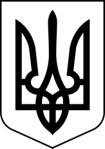                                                  УКРАЇНАСТОРОЖИНЕЦЬКА  МІСЬКА РАДАСторожинецький район                                 Чернівецької області ХIV сесія  VII скликанняРІШЕННЯ №  435-14/201722 грудня 2017 року                                                                    м. СторожинецьПро внесення змін до штатних розписівзакладів освіти Сторожинецької міської ради          Заслухавши начальника відділу освіти, молоді та спорту Сторожинецької міської ради Гакмана А.І. «Про внесення змін до штатних розписів закладів освіти Сторожинецької міської ради», керуючись законом України «Про місцеве самоврядування»,міська рада вирішила:1. З 01 січня 2018 року:             1.1. ввести 0,5 ставки асистента вихователя з інклюзивного навчання,              0,5 практичного психолога в Панківському ДНЗ «Сонечко»;     1.2. ввести 1 ставку водія шкільного автобуса Костинецького НВК;вивести  з  штатного  розпису   Зруб-Комарівської    ЗОШ І-ІІ ступенів 0,5 ставки опалювача і ввести 0,5 ставки прибиральниці.2. Керівникам навчальних закладів привести штатні розписи навчальних закладів у відповідність до даного рішення.3. Контроль за виконанням рішення покласти на першого заступника міського голови Брижака П.М. та постійну комісію міської ради з питань освіти, фізичного виховання та культури (Т.Чернявська).Сторожинецький міський голова                                       М.М.Карлійчук